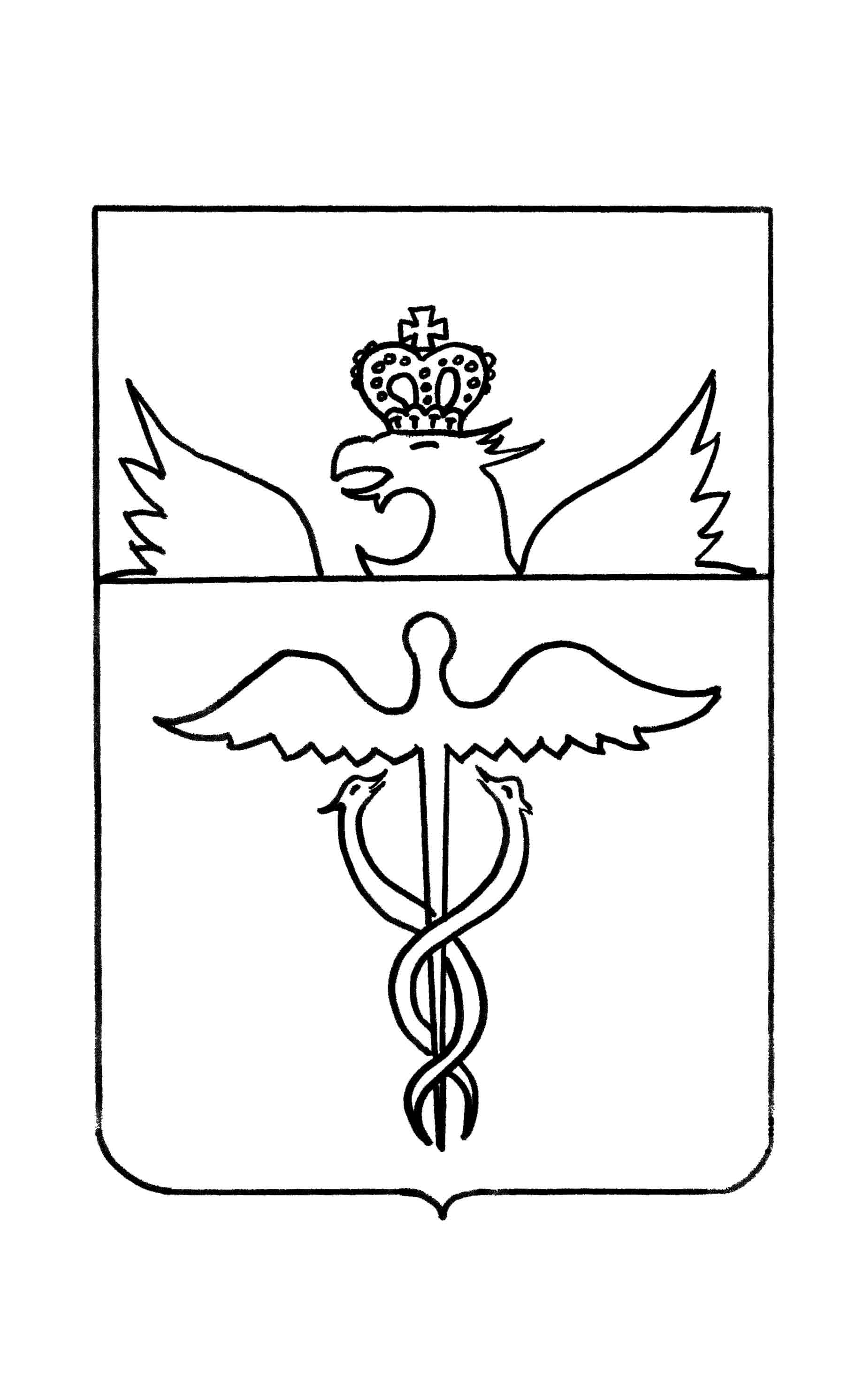 АДМИНИСТРАЦИЯ                             ОЗЕРСКОГО СЕЛЬСКОГО  ПОСЕЛЕНИЯБУТУРЛИНОВСКОГО МУНИЦИПАЛЬНОГО РАЙОНАВОРОНЕЖСКОЙ ОБЛАСТИПОСТАНОВЛЕНИЕот 13.11. 2013 года    № 69     с. ОзеркиО комиссии администрации Озерского сельского поселения по предупреждению и ликвидации чрезвычайных ситуаций и обеспечению пожарной безопасности В соответствии с Постановлением Правительства Российской Федерации от 30 декабря . № 794 «О единой государственной системе предупреждения и ликвидации чрезвычайных ситуаций» и в целях координации деятельности Озерского муниципального звена Воронежской территориальной подсистемы единой государственной системы предупреждения и ликвидации чрезвычайных ситуаций при реализации государственной политики в области предупреждения и ликвидации чрезвычайных ситуаций и обеспечения пожарной безопасности на территории Озерского сельского поселения Бутурлиновского муниципального района Воронежской области, администрация Озерского сельского поселения Бутурлиновского муниципального района Воронежской области                                         п о с т а н о в л я е т:1. Создать комиссию администрации Озерского сельского поселения по предупреждению и ликвидации чрезвычайных ситуаций и обеспечению пожарной безопасности.2. Утвердить состав комиссии администрации Озерского сельского поселения по предупреждению и ликвидации чрезвычайных ситуаций и обеспечению пожарной безопасности и состав оперативной группы по предупреждению и ликвидации чрезвычайных ситуаций и обеспечению пожарной безопасности .3. Утвердить Положение о комиссии администрации Озерского сельского поселения по предупреждению и ликвидации чрезвычайных ситуаций и обеспечению пожарной безопасности .4. Признать утратившим силу постановление администрации Озерского сельского поселение от 15.08.2006г. № 28 «О создании комиссии по предупреждению и ликвидации чрезвычайных ситуаций и обеспечению пожарной безопасности ».         5. Опубликовать  настоящее постановление в Вестнике муниципальных  нормативно-правовых актов Озерского сельского поселения Бутурлиновского муниципального района Воронежской области.        5. Контроль над выполнением настоящего постановления оставляю за собой. Глава Озерского сельского поселения                                                   В.А.ЗагоновУтвержден постановлением администрации Озерского сельского поселения Бутурлиновского муниципального районаВоронежской области                                                                  от 13.11. 2013 года    № 69 СОСТАВ комиссии администрации Озерского сельского поселения по предупреждению и ликвидации чрезвычайных ситуаций и обеспечению пожарной безопасностиПредседатель комиссии:          Загонов В.А.  - глава Озерского   сельского поселенияЗаместитель председателя комиссии:        Петров А.Н.  - директор МКУК «ОСКЦ»Секретарь комиссии:Клишина Н.И. – специалист 1 категории администрации Озерского сельского поселения.Члены комиссии:         Горбунова Г.Н.  - депутат Совета народных депутатов Озерского сельского поселения         Глотов В.С.  -директор МКОУ Озерская  СОШ        Баскаков И.В - участковый уполномоченный ОМВД России по Бутурлиновскому району (по согласованию); Раковская Е.Н. – инспектор по вопросам землепользования администрации  Озерского сельского поселения;Кулешова Л.Н. – специалист 1 категории-главный бухгалтер администрации Озерского  сельского поселения;Специалист 1 категории                                                                   Н.И.КлишинаУтвержден  постановлением администрации Озерского сельского поселения Бутурлиновского муниципального районаВоронежской области                                                                  от 13.11. 2013 года    № 69 СОСТАВоперативной группы по предупреждению и ликвидации  чрезвычайных ситуаций и обеспечению пожарной безопасности Озерского сельского поселения Бутурлиновского муниципального района Воронежской областиЗагонов В.А.- глава Озерского сельского поселения;Раковская Е.Н. - инспектор по вопросам  землепользования;Клишина Н.И.   - специалист 1 категории          Кулешова Л.Н.- специалист 1 категории-главный бухгалтер          Петров А.Н.- директор МКУК «ОСКЦ »Специалист 1 категории                                                                   Н.И.КлишинаУтверждено постановлением администрации Озерского сельского поселения Бутурлиновского муниципального районаВоронежской областиот 13.11. 2013 года    № 69ПОЛОЖЕНИЕо комиссии администрации Озерского сельского поселения по предупреждению и ликвидации чрезвычайных ситуаций и обеспечению пожарной безопасности1. Общие положенияКомиссия администрации Озерского сельского поселения по предупреждению и ликвидации чрезвычайных ситуаций и обеспечению пожарной безопасности (далее именуется - Комиссия) является координационным органом муниципального звена Воронежской территориальной подсистемы единой государственной системы предупреждения и ликвидации чрезвычайных ситуаций (далее – ТП РСЧС) на территории Озерского сельского поселения  и осуществляет свою работу в целях координации деятельности органов управления и сил муниципального звена Воронежской ТП РСЧС и обеспечения согласованности действий органов местного самоуправления, государственных и иных организаций, расположенных на территории Озерского сельского поселения в целях реализации единой государственной политики в области предупреждения и ликвидации чрезвычайных ситуаций природного и техногенного характера (далее – чрезвычайные ситуации) и обеспечения пожарной безопасности.Комиссия осуществляет свою деятельность во взаимодействии с территориальными органами федеральных органов исполнительной власти, органами исполнительной власти Воронежской области, местного самоуправления, заинтересованными организациями и общественными объединениями.2. Основные задачи и функции Комиссии2.1. Основными задачами Комиссии являются:разработка предложений по реализации единой государственной политики в области предупреждения и ликвидации чрезвычайных ситуаций и обеспечения пожарной безопасности;координация деятельности органов управления и сил муниципального звена Воронежской ТП РСЧС;обеспечение согласованности действий органов местного самоуправления и организаций при решении задач  в области предупреждения и ликвидации чрезвычайных ситуаций и обеспечения пожарной безопасности, а также восстановления жилых домов, объектов жилищно-коммунального хозяйства, социальной сферы, производственной и инженерной инфраструктуры, поврежденных и разрушенных в результате чрезвычайных ситуаций;рассмотрение вопросов о привлечении сил и средств гражданской обороны к организации и проведению мероприятий по предотвращению и ликвидации чрезвычайных ситуаций в порядке, установленном федеральным законодательством;рассмотрение вопросов содействия устойчивому функционированию организаций в чрезвычайных ситуациях локального характера.2.2. Комиссия в соответствии с возложенными на нее задачами выполняет следующие функции:рассматривает в пределах своей компетенции вопросы в области предупреждения и ликвидации чрезвычайных ситуаций и обеспечения пожарной безопасности и вносит в установленном порядке соответствующие предложения главе администрации сельского поселения;разрабатывает предложения по совершенствованию правовых актов сельского поселения, иных нормативных документов в области предупреждения и ликвидации чрезвычайных ситуаций и обеспечения пожарной безопасности;рассматривает прогнозы чрезвычайных ситуаций, организует прогнозирование чрезвычайных ситуаций на территории сельского поселения, организует разработку и реализацию мер, направленных на предупреждение и ликвидацию чрезвычайных ситуаций, обеспечение пожарной безопасности;разрабатывает предложения по развитию и обеспечению функционирования муниципального звена Воронежской ТП РСЧС;разрабатывает предложения по ликвидации чрезвычайных ситуаций на территории сельского поселения и проведению операций чрезвычайного гуманитарного реагирования;организует работу по подготовке предложений и аналитических материалов для главы администрации сельского поселения по вопросам защиты населения и территории от чрезвычайных ситуаций и обеспечения пожарной безопасности и безопасности людей на водных объектах.3. Права Комиссии3.1. Комиссия в пределах своей компетенции имеет право:запрашивать у администрации сельского поселения, организаций и общественных объединений необходимые материалы и информацию;заслушивать на своих заседаниях представителей администрации сельского поселения, организаций и общественных объединений;привлекать для участия в своей работе представителей администрации сельского поселения, организаций и общественных объединений по согласованию с их руководителями;привлекать в установленном порядке при угрозе возникновения чрезвычайной ситуации силы и средства, транспорт, материально-технические средства, независимо от их ведомственной принадлежности, для выполнения работ по предупреждению и ликвидации чрезвычайных ситуаций  и обеспечению пожарной безопасности;создавать рабочие группы из числа членов Комиссии, специалистов администрации сельского поселения, заинтересованных организаций и общественных объединений, по согласованию с их руководителями, по направлениям деятельности Комиссии  и определять полномочия и порядок работы этих групп.4. Организация деятельности Комиссии4.1. Комиссию возглавляет глава сельского поселения, который руководит деятельностью Комиссии и несет ответственность за выполнение возложенных на нее задач.4.2. Работа Комиссии организуется по годовым планам.Заседания Комиссии проводятся по мере необходимости, но не реже одного раза в квартал.Для оперативного и безотлагательного решения отдельных вопросов Комиссия может проводить внеочередные заседания.Информация о внеочередном заседании доводится до сведения ее членов секретарем Комиссии.4.3.	Заседание Комиссии считается правомочным, если на нем присутствует более половины членов Комиссии.Члены Комиссии обладают равными правами при обсуждении рассматриваемых на заседаниях вопросов, участвуют в работе Комиссии непосредственно без права замены, в случае отсутствия председателя Комиссии его замещает один из двух его заместителей.4.4. Решения Комиссии принимаются на ее заседаниях открытым голосованием простым большинством голосов присутствующих членов Комиссии.Решения Комиссии оформляются в виде протоколов, которые подписываются председателем Комиссии или его заместителем.Решения Комиссии доводятся до исполнителей выписками из протоколов заседаний Комиссии.Решения Комиссии, принимаемые в соответствии с ее компетенцией, являются обязательными для администрации сельского поселения, организаций и предприятий.Специалист 1 категории                                                                            Н.И.Клишина